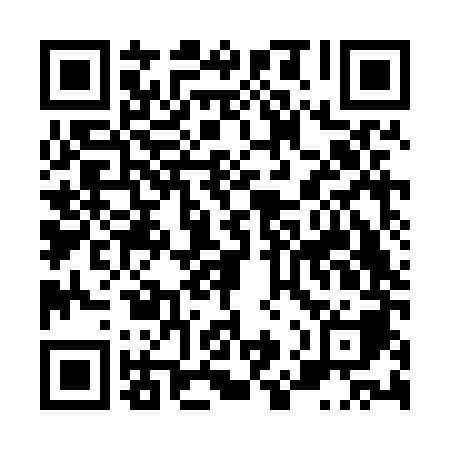 Ramadan times for Debenec, SloveniaMon 11 Mar 2024 - Wed 10 Apr 2024High Latitude Method: Angle Based RulePrayer Calculation Method: Muslim World LeagueAsar Calculation Method: HanafiPrayer times provided by https://www.salahtimes.comDateDayFajrSuhurSunriseDhuhrAsrIftarMaghribIsha11Mon4:404:406:1912:094:116:006:007:3412Tue4:384:386:1712:094:126:026:027:3613Wed4:364:366:1612:094:136:036:037:3714Thu4:344:346:1412:094:146:056:057:3815Fri4:324:326:1212:084:156:066:067:4016Sat4:304:306:1012:084:166:076:077:4117Sun4:284:286:0812:084:176:096:097:4318Mon4:264:266:0612:084:186:106:107:4419Tue4:244:246:0412:074:196:116:117:4620Wed4:214:216:0212:074:206:136:137:4721Thu4:194:196:0012:074:216:146:147:4922Fri4:174:175:5812:064:226:156:157:5023Sat4:154:155:5612:064:236:176:177:5224Sun4:134:135:5412:064:246:186:187:5325Mon4:114:115:5212:054:256:196:197:5526Tue4:094:095:5112:054:266:216:217:5727Wed4:064:065:4912:054:276:226:227:5828Thu4:044:045:4712:054:286:236:238:0029Fri4:024:025:4512:044:296:256:258:0130Sat4:004:005:4312:044:306:266:268:0331Sun4:574:576:411:045:317:277:279:041Mon4:554:556:391:035:327:287:289:062Tue4:534:536:371:035:337:307:309:083Wed4:514:516:351:035:347:317:319:094Thu4:484:486:331:025:357:327:329:115Fri4:464:466:311:025:367:347:349:136Sat4:444:446:291:025:377:357:359:147Sun4:424:426:281:025:387:367:369:168Mon4:394:396:261:015:397:387:389:189Tue4:374:376:241:015:407:397:399:2010Wed4:354:356:221:015:407:407:409:21